	Завершен капитальный ремонт в п. Советский. Так 19.06.2017 г. закончены работы по капитальному ремонту дома 32 по ул. Советская. 	03.07.2017 г. прошла комиссия по приемке работ после капитального ремонта домов №13, №14 по ул. Горького.	Работу выполняла организация ООО «Кровля-Сантехстрой». Выполнены работы по ремонту с заменой кровли и частичной заменой стропил; ремонт внутридомовых инженерных систем, включая водопровод, отопительную систему, газопровод и электричество; замена окон и дверей в подъездах; устройство новой отмостки вокруг дома и другие виды работ.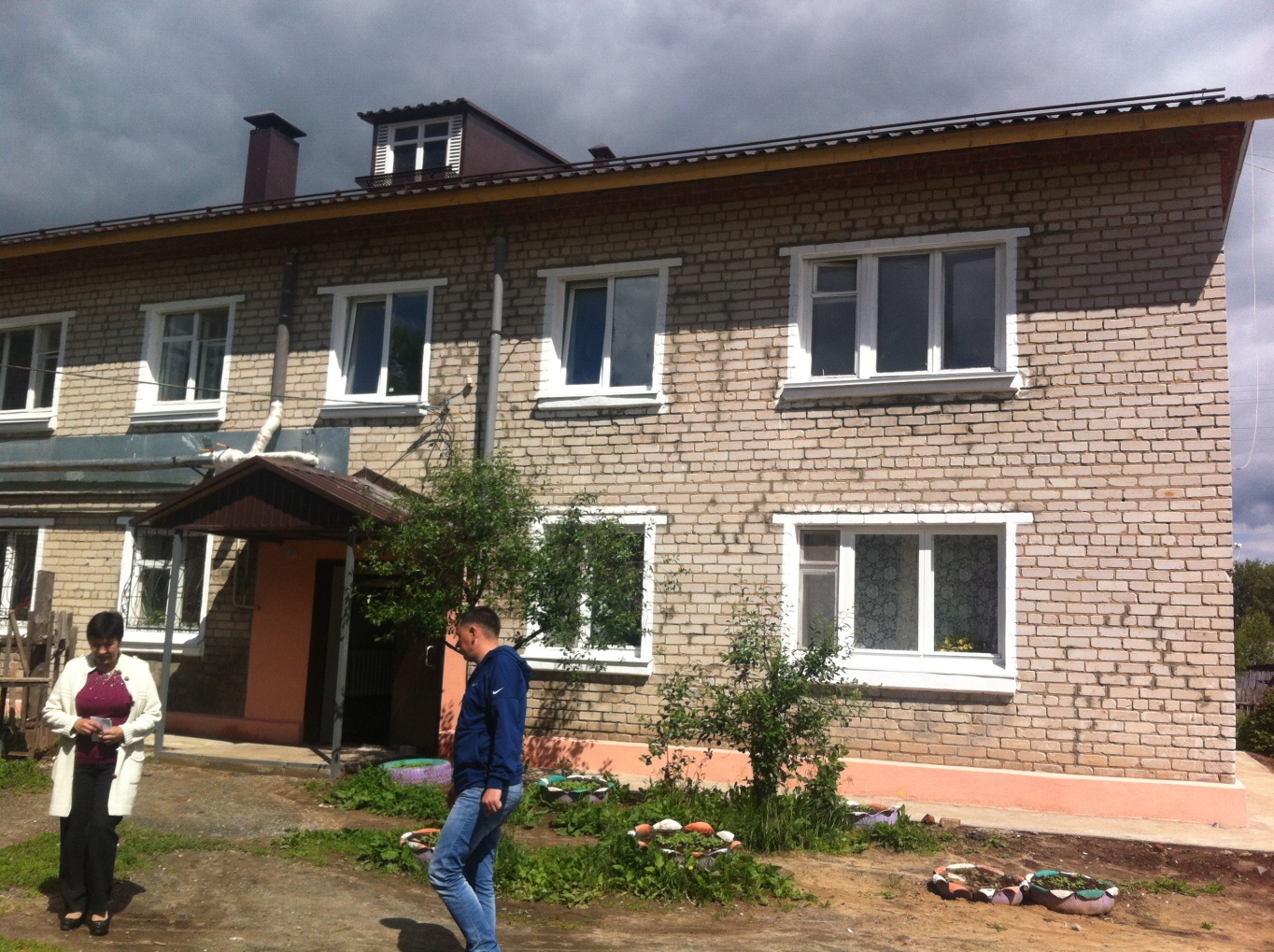 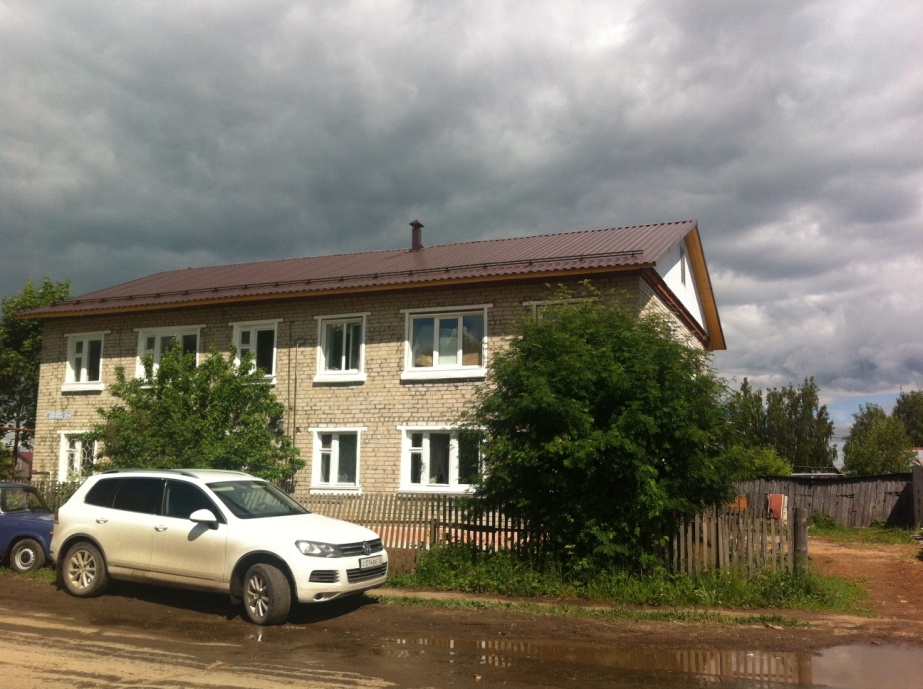 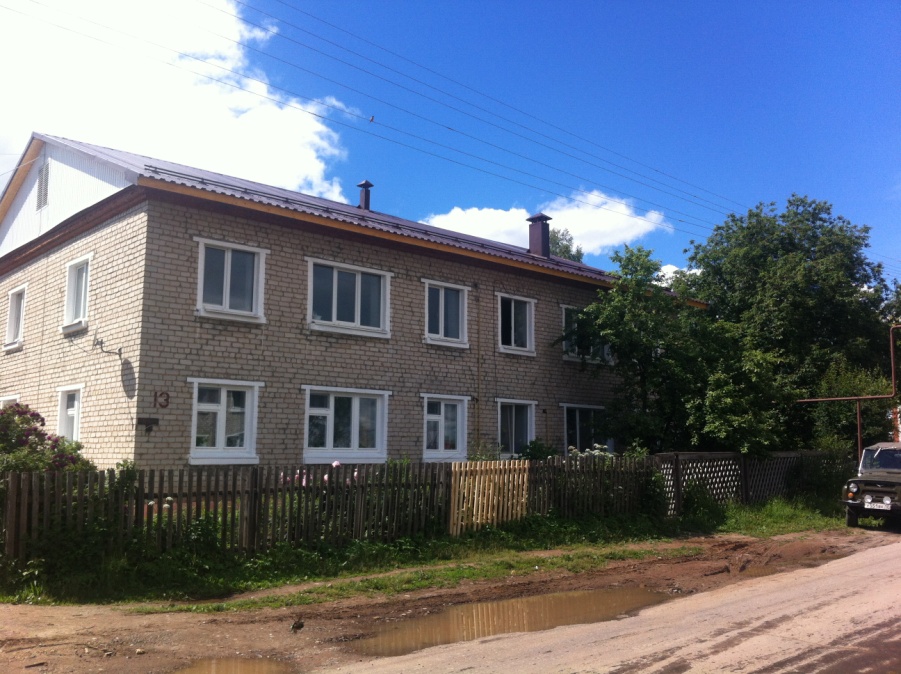 